No Place Like Home – Matthew’s HouseWeek of 11.1.15 | Talk It Over Discussion GuideTalking through the message during the week and in the Life Group context helps you turn what God is saying to you into action steps. These discussion points, questions, and scriptures are designed to help you take the next step. If you’re leading a group through this guide, don’t feel like you have to answer every question. Pick out those questions that will stir up conversation and action among your group.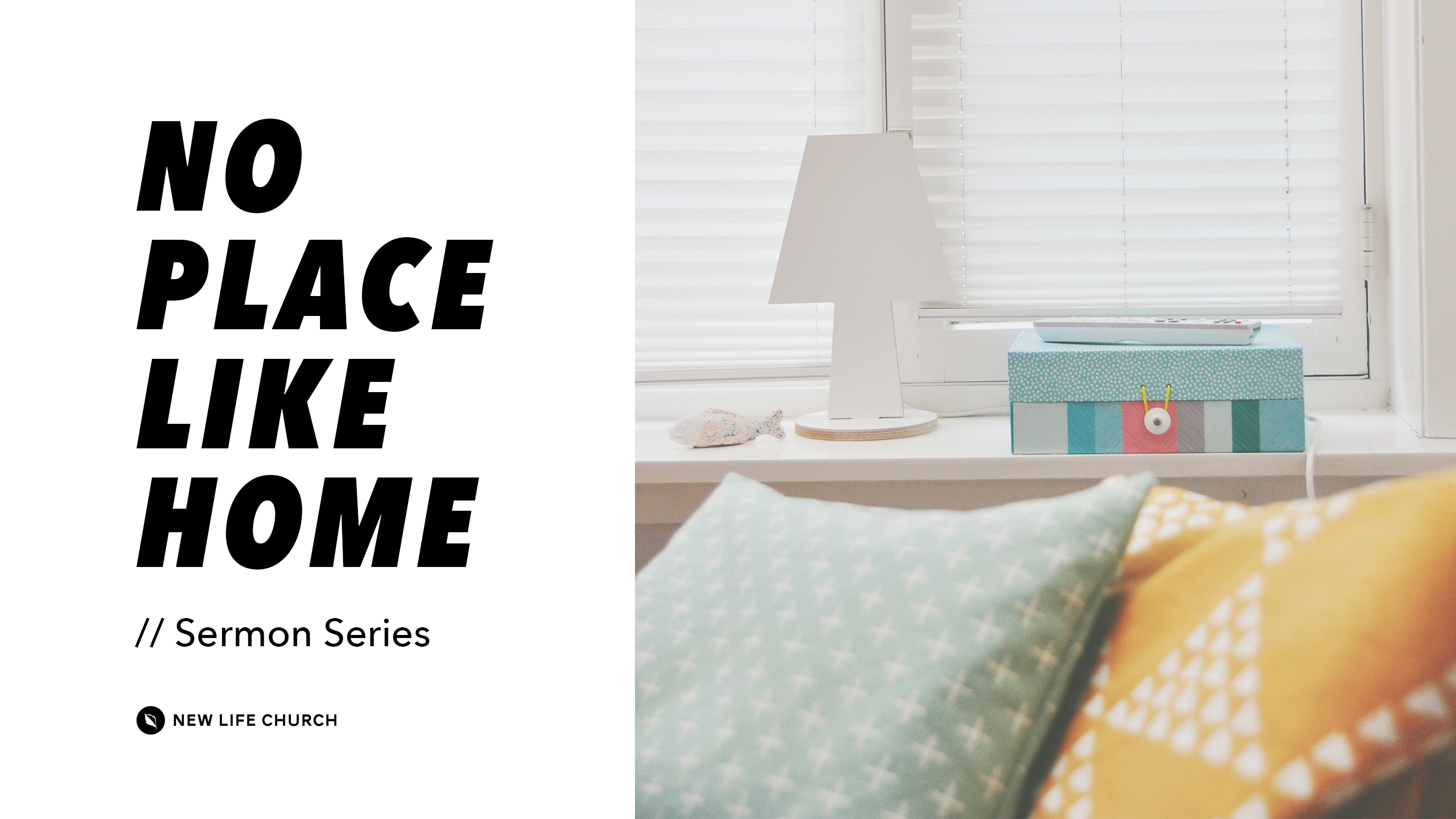 Catch up on the No Place Like Home series on New Life’s YouTube Channel. Opener – 1) November is a great month to grow in a lifestyle of gratitude. What are you thankful for right now? 2) In what way has the No Place Like Home series spoken to you so far? Read Matthew 9:9-13 (NKJV), Luke 5:27-32 (NLT), Psalm 147:2-3, John 6:37, John 1:14. 1. What about Matthew story stands out to you the most, and why?2. Matthew’s initial point of view was from the outside looking in. Describe what it feels like to be an outsider. Is there a time in your life when you felt this way?3. Discuss this statement: The people that the Pharisees couldn’t stand couldn’t stay away from Jesus. Discuss how Jesus being “full of grace and truth” relates to this. 4. Instead of simply disappearing from his former circles of relationship, Matthew throws a feast. How did Matthew share Jesus with his friends? What does Matthew’s story teach us about sharing the good news of Jesus with others? 5. The Pharisees’ thought of Jesus as being guilty by association with Matthew and his friends. How did Jesus’ thinking differ from the Pharisees thinking? How does grace differ from legalism?Prayer Have a time of prayer ministry for any needs that were shared during the discussion time. Pray for those in your circle of relationships to come to know the Lord. Ask Jesus for simple ways to introduce them to Him. 